Nombre del proyecto:Fecha de inicio:Project Owner:Project Manager:Equipo :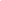 PASO 01: «¿Desde dónde partimos?»¿Cuáles son los objetivos principales del proyecto?Breve descripción, recuerda no olvidarte de estos aspectos….Objetivos Must Have: debemos conseguir obligatoriamenteObjetivos Nice to have: estaría bien conseguir siempre que sea compatible con las especificaciones del proyecto. ¿Cuál es la oportunidad/necesidad que queremos cubrir?Breve descripción….¿Cómo vamos a implementar el resultado?Breve descripción….¿Qué límites tenemos para trabajar?Breve descripción….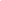 Paso 02: ¿Quién y para qué se va a utilizar nuestro producto?¿Quién es nuestro target?Breve descripción….¿Cuándo se va a usar nuestro producto?Breve descripción….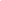 PASO 03: Entender contra qué nos enfrentamos¿Qué competencia directa va a tener nuestro producto?Breve descripción, recuerda no olvidarte de estos aspectos….CosteFuncionalidades TecnologíaNecesidades a cubrir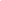 PASO 04: Define los claimsBreve descripción….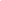 PASO 05: Explica cómo vamos a conseguir lo que necesitamosBreve descripción, recuerda no olvidarte de estos aspectos….Duración total del proyecto.Recursos y costes totales.Fases que definen aproximadamente en qué aspectos generales vamos a trabajar a lo largo del proyecto.Hitos principales y a qué vamos a enfrentarnos en cada unoEquipo y responsabilidades de cada uno.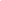 Mis recomendaciones: Recuerda que la reunión de arranque del proyecto tiene un carácter social muy importante. Por este motivo, me gustaría darte algunas recomendaciones según mi experiencia: Intenta que todo el equipo asista a la reunión, preferiblemente en persona si es posible. No nos olvidemos de que esta reunión tiene un fin social. Comunicarse. Por eso aprovecharemos para hacer que todo el equipo se conozca y romper el hielo. Van a tener que trabajar entre ellos, por lo que, cuanto antes se conozca el equipo y se ponga cara será mucho mejor. Si puedes, haz la reunión fuera de tu lugar de trabajo y en un terreno neutral. Además, cuando salimos de nuestro entorno de trabajo tendemos a estar más receptivos y nos salimos de los patrones preestablecidos que desarrollamos en el trabajo. Por último, al irnos del lugar de trabajo hará que tengamos menos interrupciones y la gente se podrá centrar en entender lo que se va a pedir de ellos durante el trabajo.Y lo más importante, bien de café y azúcar!! :)  Haz descansos de 15 minutos cada hora y media e intenta que todo sea lo más dinámico posible. No olvides que cada uno piensa a su manera y saben mucho más que tú. Por lo que, es posible que hayas pasado cosas por alto. Lo mejor que puede pasar es que se hagan preguntas que nadie pueda contestar y para eso es indispensable que nadie se aburra durante demasiado tiempo. Cada pregunta que no sepas contestar es un problema que no habías contemplado y un paso menos para reducir la incertidumbre.Si quieres más información a cerca de las reglas que puedes seguir para planificar un proyecto puedes leer mi post: 6 reglas para planificar proyectos.EVALUACIÓN DE LA REUNIÓN:Antes de terminar la reunión, comprueba si has conseguido estos objetivos para el arranque del proyecto: 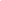 Crear un contexto común para todo el equipo, con el que desarrollaremos el proyecto.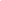 Descubrir qué aspectos del proyecto desconoces, con preguntas sin respuesta aún. 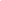 Medir el nivel de incertidumbre que somos capaces de aceptar al iniciar cada proyecto. 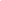 Averiguar si tenemos la información suficiente para empezar a llevar a cabo el proyecto.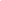 Poner en común la información para reducir la incertidumbre de todo el equipo y transmitir seguridad en el resultado.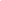 Preparar la reunión con un determinado patrón, nos ayudará a completar la información que nos permitirá crear una metodología común en todos los proyectos.